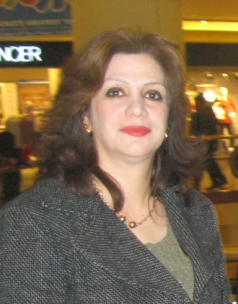 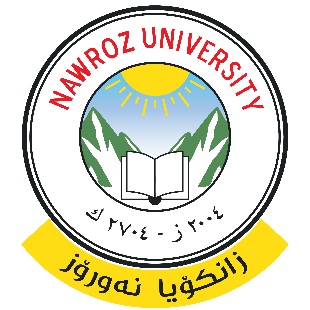 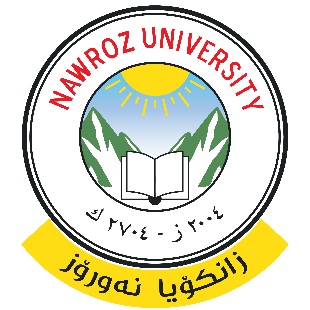 المعلومات الشخصية المعلومات الشخصية  دهوك / شاخكي العنوا ن عراقية الجنسية07504238751 رقم الهاتف النقا ل  موصل 1966 محل و تاريخ الولاد ةnada.tawfiq@nawroz,edu.krd nada.elia@yahoo.com  البريد الالكتروني متزو جالحالة الزوجية معلومات الوظيفة معلومات الوظيفة  مدرس/  2015المرتبة العلمية وتاريخ الحصول عليه  تدريسي الوظيفة تعيين  تعيين  نوع الارتباط بالجامعة   الشهادات العلمية  الشهادات العلمية  الشهادات العلمية ا لدكتوراه ا لماجستيرا لبكالوريو س  الشهاد ة جامعة الموصل  جامعة الموصل اسم الجامعة العرا ق العرا قالبلد الما نح  للشهادة 2003 1988  تاريخ الحصول على الشهادة  Measurement and correction of skew angle for printed document image Measurement and correction of skew angle for printed document image Measurement and correction of skew angle for printed document imageعنوان رسالة الماجستير Image processing Image processing Image processing  التخصص الدقيقالخبرات التدريسية (من الاحدث الى الاقدم) الخبرات التدريسية (من الاحدث الى الاقدم) المواد التي تم تدريسها اسم الجامعة المرتبة العلمية الى من Algorithmscomputer-vision  Artificial intelligence Scientific Debate Image Processingجامعة نورو ز مدر س الان 2015Data Structures- Data Base– Programming Fundamentals-  System Analysisالمعهد التقني / الموصل مدرس مساعد  2006 1994الخبرات الادارية الاحدث الى الاقدم العنوان الوظيفي / اسم الجامعة او المؤسسة الى من مدير وحدة ضمان الجود ة الا ن  2015معاون عميد كلية الحاسبات وتكنولوجيا المعلوما ت  2015 2009مقرر قسم انظمة الحاسبات/المعهد التكنولوجي الموصل  1995 1994الابحاث العلمية من الاقدم الى الاحدث الابحاث العلمية من الاقدم الى الاحدث التاريخ جهة النشر اسم البحث  2004  مجلة جامعة تكري تMeasurement and correction of skew angle for printed document image  2013 journal IOSRHiding Image within video Clip 2013 journal IOSRHiding text within image using LSB Replacement  2015مجلة جامعة دهو ك An enhanced steganography technique for crypting & hiding Arabic text in to digital image 2017Journal of Theoretical and Applied Information TechnologyInsider risk profile matrix to quantify risk value of insider threat prediction framework 2017مجلة جامعة نورو ز Blood Glucose Monitoring 2019-01-05مجلة جامعة نورو ز Modified LSB for Hiding Encrypted Kurdish Text into Digital Image 2019-08-25مجلة جام عة نورو ز Face Recognition Based on Histogram Equalization and LBP Algorithm  2019-08-26مجلة جامعة نورو ز Initiating an Outcome-Based Education Environment at a Higher Education Institution: A Case Study20199th IEEE International Conference on Control System, Computing and Engineering,Combination of Local Binary Pattern and Face Geometric Features for Gender Classification from Face Images.2020مجلة بغداد للعلومAn Enhanced Approach of Image Steganographic Using Discrete Shearlet Transform and Secret Sharing  2020International Journal of Multidisciplinary Research and DevelopmentDesign and implementation of digital trading system 2020International Journal of Creative Research ThoughtsAdvantages and Challenges of E-Government in Turkey 2021International Journal of Information TechnologyDiagnosis of Chronic kidney Disease using Augmented      Reality Technique with Unity 3D and Vuforiaالمؤتمرات وورش العمل                                          المؤتمرات وورش العمل                                          المؤتمرات وورش العمل                                          المؤتمرات وورش العمل                                          التاريخنوع المشاركة عنوان المؤتمر وورش العمل2011ParticipantConference of Quality Assurance2013ParticipantConference of Environment2013ParticipantConference of Law College